Eesti keel ei ole keeruline Väljend naljaga pooleks viitab eesti keeles sellele, et asju ei aeta surmtõsiselt. Eesti keele kui võõrkeele õppimine on küll tõsine ülesanne, kuid uues õppekomplektis valitud lähenemisviis püüab hajutada mitmeid eesti keele õppimisega seotud hirme ning aidata õppijail ja õpetajail õppeprotsessi nautida. “Naljaga pooleks” lähtub tänapäevastest lingvistilistest ja metoodilistest võõrkeeleõppe põhimõtetest, kus rõhutakse just õppijakesksusele. Keelt ei saa jõuga pähe panna, kuid õppijat saab täpselt konstrueeritud ülesannetega suunata oma keelt arendama ja kasutama. Väga oluline on seejuures ka vaba ja sundimatu õhkkond, õppija motiveerimine ning eluks vajalike oskuste omandamine. Eesti keel on üks paljudest maailma keeltest ega ole oma põhiolemuselt lihtsam ega ka keerulisem kui teised. Métamodérateurs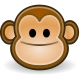 Tout usager admissible peut devenir métamodérateur volontaire, et donc accepter de juger le travail des modérateurs - dont il ne voit pas les noms. La limite est de dix modérations par jour et par métamodérateur en octobre 2008. C'est cette fois-ci sur la qualité de la modération (et non de l'article) qu'il faut porter un jugement: juste, abstention ou injuste. Les métamodérateurs forment une sorte de cour de cassation virtuelle par percolation. Une modération qualifiée d'injuste par les métamodérateurs fera perdre du karma a son modérateur. Le métamodérateur ne choisit pas les contributions qu'il est appelé à modérer. Elles lui sont proposées par le système. 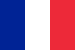 Coherence and cohesion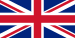 Coherence involves the adoption of a logical pattern in the written text. There is also a range of cohesive features that a student can bring in to their writing: adjectives, articles, conjunctions, pronouns, possessives and so on. Clarity of expressionExpressing yourself clearly involves using language accurately and with an appropriate range, writing coherently and cohesively, following the conventions of the particular kind of writing (e.g. a letter or an essay), and writing relevantly and comprehensively.Suomen kieli on voimakkaasti taipuva, agglutinoiva kieli. Sanajärjestys on toissijainen, lauseenjäsenten perusjärjestys on subjekti−predikaatti−objekti, ja määrite käy useimmiten pääsanansa edellä. Foneettisesti suomen kieli on melko yksinkertainen, sillä siihen kuuluu 8 vokaalin lisäksi vain 13 konsonanttia (mikäli eräitä vain lainasanoissa esiintyviä äänteitä ei lueta mukaan). Konsonanttien ja vokaalien samanmääräisyyden, jäntevää puhe-elinten käyttöä edellyttävien äänteiden välttämisen, sananalkuisten ja -loppuisten konsonanttiyhtymien puuttumisen sekä vokaalisoinnun vuoksi suomen kieli on foneettisesti (äännefysiologisesti) helppo kieli.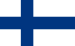 Русский язык — один из восточнославянских языков, один из крупнейших языков мира, национальный язык русского народа. Является самым распространённым из славянских языков и самым распространённым языком Европы как географически, так и по числу носителей языка как родного (хотя также значительная и географически большая часть русского языкового ареала находится в Азии). Наука о русском языке называется лингвистической русистикой, или, сокращённо, просто русистикой. Русский язык является единственным государственным языком России. Указом президента РФ № 1488 от 29 декабря 2006 2007 год был объявлен Годом русского языка, в рамках которого проводились культурно-просветительские, научные и образовательные мероприятия, направленные на популяризацию русского языка и литературы и на поддержку программ их изучения в России и за рубежом. 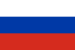 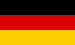 Die deutsche Sprache gehört zum westlichen Zweig der germanischen Sprachen und wird vor allem in Deutschland, Österreich, der Deutschschweiz, Liechtenstein, Luxemburg, Ostbelgien, Südtirol, im Elsass und von Minderheiten in weiteren mitteleuropäischen Ländern gesprochen. Außerdem zählt Deutsch zu den Nationalsprachen Namibias. Zu den Varietäten der deutschen Sprache gehören einerseits die deutsche Standardsprache, die auf der Grundlage hochdeutscher Mundarten entstanden ist und auch als Hochdeutsch, Standarddeutsch, Schriftdeutsch oder als deutsche Literatursprache bezeichnet wird, andererseits eine Vielzahl von Lokaldialekten, die sich in hochdeutsche und niederdeutsche Mundarten aufteilen lassen und von der Standardsprache überdacht werden. 